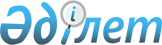 Об установлении квоты рабочих мест для несовершеннолетних выпускников интернатных организаций в Аксуском районе
					
			Утративший силу
			
			
		
					Постановление акимата Аксуского района Алматинской области от 5 декабря 2011 года N 905. Зарегистрировано Управлением юстиции Аксуского района Департамента юстиции Алматинской области 14 декабря 2011 года N 2-4-141. Утратило силу постановлением акимата Аксуского района Алматинской области от 21 июля 2016 года № 336      Сноска. Утратило силу постановлением акимата Аксуского района Алматинской области от 21.07.2016 № 336.

      Примечание РЦПИ:

      В тексте сохранена авторская орфография и пунктуация.

      В соответствии с пунктом 2 статьи 31 Закона Республики Казахстан от 23 января 2001 года "О местном государственном управлении и самоуправлении в Республике Казахстан" и подпунктом 5-6) статьи 7 Закона Республики Казахстан от 23 января 2001 года "О занятости населения", в целях социальной защиты несовершеннолетних выпускников интернатных организаций, для обеспечения их занятости акимат района ПОСТАНОВЛЯЕТ:

      1. Установить квоту рабочих мест для несовершеннолетних выпускников интернатных организаций в организациях и предприятиях Аксуского района независимо от формы собственности в размере одного процента от общей численности рабочих мест.

      2. Контроль за исполнением настоящего постановления возложить курирующего (вопросы социальной сферы) заместителя акима района.

      3. Настоящее постановление вводится в действие по истечении десяти календарных дней после дня его первого официального опубликования.


					© 2012. РГП на ПХВ «Институт законодательства и правовой информации Республики Казахстан» Министерства юстиции Республики Казахстан
				
      Аким района

А. Дюсембаев
